Dated: 18/06/2022Office OrderThe meeting of Departmental Research Committee in Mechanical Engineering Department, Government College of Engineering, Aurangabad, is scheduled on Tuesday 21 June 2022 CAD Lab in Mechanical Departmental at 3.00 pm. You are cordially invited for the meeting. All the Interested Students should remain present with the list of requisite Documents at 2.00 pm sharp. All the concerned Head of Department and Guide should remain present.Time: 3 PMVenue: CAD Lab of the Mechanical Engg. Department										Principal								Government College of Engineering,AurangabadCopy to:Head, Mechanical Engineering Department PhD Coordinator for Mechanical Engineering Department Notice BoardWebsite and social media Platforms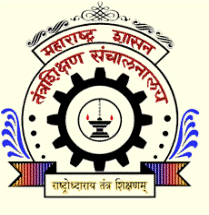 Government College of EngineeringStation Road, Osmanpura,  – 431 005(An Autonomous  of  of )Phone : (0240) 2366180, 2326405    Fax : (0240) 2332835E-Mail – principal@geca.ac.in, principalgeca@yahoo.comWeb – http://www.geca.ac.in